ZAPYTANIE OFEROWE  nr 2/ŻDLM/2019W sprawie  zakupu i dostawy mebli i  wyposażenia oraz pomocy dydaktycznych i edukacyjnych oraz sprzętu AGD I RTV niezbędnych do prowadzenia zajęć opiekuńczo-wychowawczych i edukacyjnych celem utworzenia żłobka
 „Happy Kids” na terenie miasta Puławy z dnia 20.08.2019 r.1. ZAMAWIAJĄCYZAPYTANIEOFERTOWEOPIS PRZEDMIOTU ZAMÓWIENIA3.1 Przedmiot zamówienia – informacje podstawowe:3.2 Szczegółowy opis przedmiotu zamówienia:Przedmiotem zamówienia jest zakupu i dostawy mebli i  wyposażenia oraz pomocy dydaktycznych 
i edukacyjnych oraz sprzętu AGD i RTV niezbędnych do prowadzenia zajęć opiekuńczo-wychowawczych i edukacyjnych celem utworzenia żłobka „Happy Kids”na terenie miasta Puławy.Zakupu mebli i  wyposażenia oraz pomocy dydaktycznych i edukacyjnych oraz sprzętu AGD i RTV zostanie przeprowadzony dla żłobka,który ma lokalizację  przy ulicy Kościuszki 17, 24-100 Puławycelem utworzenia w nim żłobka dla 36 dzieci. Poniżej znajduje się specyfikacja dotycząca przedmiotu zamówienia. Składane oferty w odpowiedzi  na zamówienie powinny spełniać wymogi zawarte w kolumnie „Opis przedmiotu zamówienia” lub posiadać wymogi i parametry zbliżone lub podobne do podanych.A. Zakupu mebli i  wyposażenia oraz pomocy dydaktycznych i edukacyjnych niezbędnych do prowadzenia zajęć opiekuńczo-wychowawczych i edukacyjnychB.  Zakup sprzętu AGD i RTV4. WYMAGANIA OD WYKONAWCYOGÓLNE WARUNKI DOTYCZĄCE REALIZACJI PRZEDMIOTOWEGO ZAMÓWIENIA7. TERMIN REALIZACJI ZAMÓWIENIA KRYTERIM OCENY OFERTYPRZYGOTOWANIE OFERTYPOZOSTAŁE WYMAGANIA OFERTYPYTANIA DO ZAMAWIAJĄCEGO . UZUPEŁNIENIE I POPRAWIANIE OFERTTERMIN I SPOSÓB ZŁOŻENIA OFERTY ORAZ WYBÓR OFERTYZałączniki:Formularz ofertowy wraz z oświadczeniami – Załącznik 1Wzór umowy - Załącznik 2 Klauzula informacyjna w sprawie ochrony danych osobowych - Załącznik 3Zamawiający:Zamawiający:NazwaBiuro Doradczo –Księgowe J&J Iga Próchniak-CzaplaForma prawnaOsoba fizyczna prowadząca działalność gospodarczą-mikroprzedsiębiorstwoNumer REGON320326337Numer NIP7171670343Dane teleadresowe Zamawiającego:Dane teleadresowe Zamawiającego:Adres do korespondencjiul. Fieldorfa Nila 18/15, 24-100 PuławyE-mailbiuro@2biznes.plTel.889-937-627, Godziny pracy8.00-16.00Dane biura projektu/dane do kontaktu ZamawiającegoDane biura projektu/dane do kontaktu ZamawiającegoAdres do korespondencjiul. Fieldorfa Nila 18/15, 24-100 PuławyE-mailbiuro@2biznes.plTel.889937627, Godziny pracy8.00-16.00Osoba do kontaktu(przedstawiciel Zamawiającego)Iga Próchniak-Czapla, Tytuł zapytaniaW sprawie  zakupu i dostawy mebli i  wyposażenia oraz pomocy dydaktycznych i edukacyjnych oraz sprzętu AGD i RTV niezbędnych do prowadzenia zajęć opiekuńczo-wychowawczych i edukacyjnych celem utworzenia żłobka „Happy Kids” na terenie miasta Puławy .Publikacja zapytaniaZapytanie ofertowe jest dostępne na stronie internetowejhttps://bazakonkurencyjnosci.funduszeeuropejskie.gov.pl/ oraz w siedzibie zamawiającego przy ul. Fieldorfa Nila 18/15, 24-100 PuławyCharakter prawny zapytaniaPostępowanie prowadzone będzie w trybie zapytania ofertowego. Zapytanie ofertowe realizowane jest zgodnie z zasadą konkurencyjności określoną w Wytycznych z dnia 19 lipca 2017r. w zakresie kwalifikowalności wydatków w ramach Europejskiego Funduszu Rozwoju Regionalnego, Europejskiego Funduszu Społecznego oraz Funduszu Spójności na lata 2014-2020. Zapytanie nie podlega rygorom Prawa Zamówień PublicznychOpis ProjektuZamówienie ma zostać wykonane w ramach realizacji projektu „Żłobek dla Malucha – szansą na powrót do aktywności zawodowej rodzica”RPLU.09.04.00-IZ.00-06-001/18 Programu Operacyjnego Województwa Lubelskiego na lata 2014-2020Zwięzłe określenie przedmiotu zamówieniaPrzedmiotem zamówienia jest zakupu i dostawy mebli i  wyposażenia oraz pomocy dydaktycznych i edukacyjnych oraz sprzętu AGD i RTV niezbędnych do prowadzenia zajęć opiekuńczo-wychowawczych i edukacyjnych celem utworzenia żłobka „Happy Kids” na terenie miasta Puławy .Kod CPV usługi37500000-3 - Gry i zabawki, wyposażenie parków zabaw39000000-2 meble (włącznie z biurowymi, wyposażenie, urządzenia domowe z wyłączeniem oświetlenia i środki czyszczące)
22110000-4 Książki
33141623-3 zestaw pierwszej pomocy
34928480-6 Pojemniki i kosze na odpady i śmieci.30213000-5 Komputery przenośne48000000-8 Pakiety oprogramowania i systemy informatyczne35111320-4 Gaśnice przenośne32000000-3 Sprzęt radiowy, telewizyjny, komunikacyjny i podobny30232000-4 Sprzęt peryferyjny44421722-4 Obudowy bezpieczneL.p.NAZWAILOŚĆOPIS PRZEDMIOTU ZAMÓWIENIA1.Zabezpieczania gniazdek elektrycznychszt.W skład wchodzi zaślepka i kluczyk. ZAŚLEPKI można wyciągnąć tylko za pomocą kluczyka. Wykonane z tworzywa sztucznego, wymiar kluczyka (dł./szer.): 5,3x2,8cm; wymiar zaślepki (śr./dł.): 3x1,7cm waga zestawu: 45g2.Gaśnica ze stelażem4 szt.Gaśnica proszkowa 6kg GP-6x ABC/MP3.Apteczka z kompletnym wyposażeniem3 szt.Apteczka metalowa, zamykana na klucz. Zbliżone wymiary
• wym. 25 x 25 x 12 cm Minimalne wyposażenie apteczki: 
• Opaska elastyczna 4 m x 6 cm 2 szt. 
• Opaska elastyczna 4 m x 8 cm 1 szt. 
• Plaster 10 x 6 cm 1 szt. 
• Plaster mały 1,9 x 7,2 cm 1 szt. 
• Plaster 5 m x 2,5 cm 1 szt. 
• Chusta trójkątna 1 szt. 
• Koc ratunkowy 160 x 210 cm 1 szt. 
• Agrafka 1 szt. 
• Rękawice winylowe 2 szt. 
• Instrukcja udzielania pierwszej pomocy 1 szt.• termometr bezdotykowy, • termofor dziecięcy• żelowe okłady• gryzaki żelowe chłodzące 4.Nocniki36 szt.Nocnik antypoślizgowy dla dzieci, 
odpowiednio wyprofilowany,ergonomiczny kształt,wysokie oparcie, szerokie siedzisko 
i osłona przed pryskaniem, stabilny, wykonany z bezpiecznych, wysokiejjakości materiałów,produkt atestowany 
i certyfikowany.5.Meble kuchenne1 kompletKomplet mebli kuchennych (w tym min. szafki do przechowywania naczyń, szafka pod zlewozmywak, szafka z szufladami, stół)Szerokość: 320 cm
Grubość blatu: 3,2 cm
Głębokość szafek górnych: 30,5 cm
Głębokość szafek dolnych: 47 cm
Materiał: płyta meblowa 
Wysokość szafek górnych: 57,5 cm
Wysokość szafek dolnych: 85,2 cm6.Naczynia do podawania posiłków36 kompletówW skład 1  kompletu wchodzi talerz  płytki, talerz deserowy, głęboki talerz, kubek. Wykonane z wysokiej jakości porcelanylub szkła hartowanego, odpowiednie do mycia w zmywarce gastronomicznej i przeznaczone do mikrofalówek; zastawa profesjonalna dedykowana do placówek przedszkolnych i żłobkowych; dostosowana do użytkowania w punktach żywienia zbiorowego.7. Sztućce36 kompletówW skład 1kompletu wchodzi łyżka, widelec, nóż, łyżeczka.Zaprojektowane specjalnie dla dzieci, wykonane ze stali nierdzewnej antyalergiczne, profesjonalne sztućce do punktów żywienia zbiorowego, odpowiednie do mycia w zmywarce gastronomicznej.
Sztućce muszą spełniać ogólne wymagania dotyczące bezpieczeństwa i zdrowia zgodnie z Rozporządzeniem nr 1935/2004 Parlamentu Europejskiego i Radyw sprawie materiałów i wyrobów przeznaczonych do kontaktu z żywnością8.Naczynia ogólnego użytku1 komplet1 komplet obejmuje dzbanki 6 szt., tace 6 szt., pojemniki do przechowywania (z tworzywa sztucznego) 3 komplety, półmiski komplet (różne wielkości), komplet małych miseczek itp..9.Garnki1 komplet1 komplet obejmuje:-termos stalowy z przyciskiem dozowania 1,5 l, - 3 szt.- termos stalowy z pompka poj. 3,5 l - 3 szt.- zestaw garnków kuchennych rożnej wielkości.10. Wózek kuchenny1 szt.Wózek 3-półkowy cateringowy
Kompaktowy, zwrotny model, przeznaczony do rozwożenia posiłków i zbierania naczyń. Cechy produktu:
• nieskomplikowana konstrukcja do samodzielnego montażu 
• wykonanie ze stali nierdzewnej zapewnia odporność na korozję 
• łatwy do utrzymania w czystości 
• bezpieczny w kontakcie z żywnością 
• wyprofilowane powierzchnie zapobiegają przypadkowemu rozlaniu się płynów poza półki wózka 
• łatwy w manewrowaniu dzięki czterem skrętnym kółkom (dwa z hamulcami) 
• gumowane kółka nie rysują podłogi i zapewniają cichą jazdę wózka 
• Odległość między półkami – 250 mm11.Stoły przedszkolne12 szt.Blaty stołów wykonane z płyty laminowanej o gr. 18 mm w tonacji klonu, wykończone klonowym lub kolorowym obrzeżem PCV o gr. 2 mm. Blaty w kształcie  kwadratu.; wym. 74 x 74 cm. Stoły muszą być wyposażone w komplet drewnianych nóg do blatów z kolorowym. Zamocowanie nóg pozwali na regulowanie wysokości stołów poprzez dokręcanie końcówek. Możliwe jest uzyskanie 4 wysokości stołów. Podane długości nóg odpowiadają wysokości stolika po ich zamontowaniu. Śruby do zamontowania nóg zawsze umieszczane są przy blatach, 3 dokrętki;  4 szt. • rozm. 0, 1, 2, 3 (40, 46, 52, 58 cm)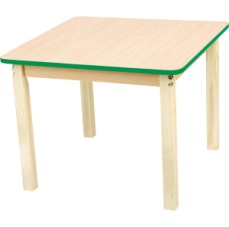 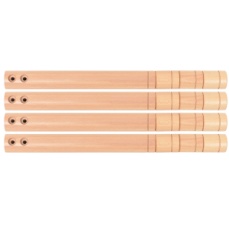 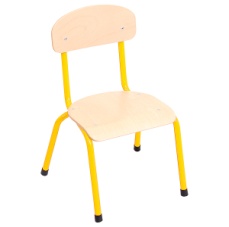 12.Krzesła dziecięce36 szt.Krzesła z siedziskiem i oparciem wykonanym z lakierowanej sklejki bukowej o gr. 6 mm. Stelaż wykonany z rury okrągłej o śr. 18 mm. Wyprofilowane siedzisko eliminuje ucisk pod kolanami w trakcie siedzenia, a delikatnie zaokrąglone oparcie zapewnia wygodę i wpływa korzystnie na estetykę Krzesła. Tylne nóżki wyposażone w stopki z tworzywa są delikatnie odchylone do tyłu, co zwiększa stabilność i zapobiega bujaniu się przez dzieci. Nóżki, siedziska i oparcia są zabezpieczone podczas dostawy miękkimi elementami przed otarciami i innymi uszkodzeniami mechanicznymi. Zatyczki z tworzywa chronią podłogę przed zarysowaniem. Kolory zatyczek na oparciu są wskazaniem rozmiaru zgodnie z normą i wymaganiami  Sanepid-u. Krzesła można stawiać jedno na drugim. Zgodne z normą PN-EN 1729-1:2016-2 oraz PN-EN 1729-2+A1:2016-2.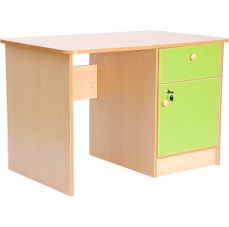 13.Zestaw meblowy I sala1 kompletMeble wykonane z płyty laminowanej o gr. 18 mm, w tonacji brzozy, uzupełnione detalami wykonanymi z kolorowej płyty MDF, laminowanej lub lakierowanej. 
• dł. zestawu 3,45 m 
• gł. szafek 45 cm 
• wys. najwyższego elementu 2,125 m 
Zestaw zawiera: 
• Laminowane aplikacje na szafki – Safari 
• 3 szafki o wym. 75 x 40 x 87 cm, w tym 2 z drzwiczkami (wys. szafek z aplikacjami: palma – 181,5 cm, wielbłąd – 163 cm, małpka – 152,5 cm) 
• Szafkę słupek o wym. 45 x 40 x 156 cm (212,5 cm z aplikacją) 
• Nadstawkę o wym. 75 x 40 x 42 cm (117 cm z aplikacją), z wysuwanym pojemnikiem14.Zestaw meblowy II sala1 kompletMeble wykonane z płyty laminowanej o gr. 18 mm, w tonacji brzozy, uzupełnione detalami wykonanymi z kolorowej płyty MDF, laminowanej lub lakierowanej. 
• dł. zestawu 3,45 m 
• gł. szafek 45 cm 
• wys. najwyższego elementu 2,64 m 
Zestaw zawiera: 
• Laminowane aplikacje na szafki – Zoo 
• 3 szafki o wym. 75 x 40 x 87 cm, w tym 2 z drzwiczkami 
(wys. szafek z aplikacjami: palma – 185 cm, lew – 157 cm, hipopotam – 151 cm) 
• Szafkę słupek o wym. 45 x 40 x 156 cm (264 cm z aplikacją) 
• Nadstawkę o wym. 75 x 40 x 42 cm (89 cm z aplikacją), z wysuwanym pojemnikiem15.Zestaw meblowy III sala1 kompletMeble wykonane z płyty laminowanej o gr. 18 mm, w tonacji brzozy, uzupełnione detalami wykonanymi z kolorowej płyty MDF, laminowanej lub lakierowanej. 
• dł. zestawu 3,45 m 
• gł. szafek 45 cm 
• wys. najwyższego elementu 2,10 m 
Zestaw zawiera: 
• Laminowane aplikacje na szafki – Las 
• 3 szafki o wym. 75 x 40 x 87 cm, w tym 2 z drzwiczkami 
(wys. szafek z aplikacjami: niedźwiadek – 155 cm, liść – 138 cm, ślimak – 137 cm) 
• Szafkę słupek o wym. 45 x 40 x 156 cm (210 cm z aplikacją) 
• Nadstawkę o wym. 75 x 40 x 42 cm (92 cm z aplikacją), z wysuwanym pojemnikiem16.Regał zamknięty  na akcesoria dla dzieci3 szt.Szafa z kolorową aplikacją tematyczną właściwą dla sali, dostosowana do przechowywania segregatorów artykułów biurowych, plastycznych itp. Wyposażona w przegrodę oraz 3 półki po każdej stronie. Wykonana z płyty laminowanej w tonacji brzozy, o gr. 18 mm. Drzwi wykonane z białej płyty laminowanej MDF o gr. 16 mm. Aplikacje na drzwiach z płyty laminowanej o gr. 12 mm.
• szer. drzwi prawych 34,5 cm
• szer. drzwi lewych 43,5 cm
• wym. 82,5 x 40 x 156 cm 
• wym. 83 cm x 40 cm x 158 cm17.Dywan6 szt. Dywan prostokątny- 3 szt.  Skład runa 100% PP heat-set frise przędza pojedyncza. Posiadają Certyfikat Zgodności tzn. atest Higieniczny. Pokryty środkiem uniepalniającym,wysokość runa: 7 mm; wym. 3 x 4 m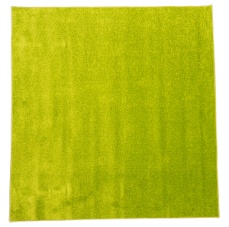 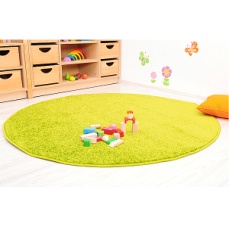 Dywany okrągłe obszyte na krawędziach -szt.  Skład runa 100% PP heat-set frise przędza pojedyncza. Pokryte środkiem uniepalniającym; wysokość runa: 7 mm ;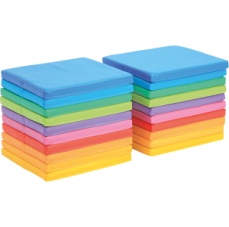  śr. ok. 100 cm18.Leżaczki 36 szt.Łóżeczko ze stalową konstrukcją i tkaniną przepuszczającą powietrze, doskonale sprawdza się w czasie przedszkolnego leżakowania. Narożniki z tworzywa sztucznego stanowią nóżki łóżeczka, a ich konstrukcja pozwala na układanie łóżeczek jedno na drugim, co ułatwia ich przechowywanie;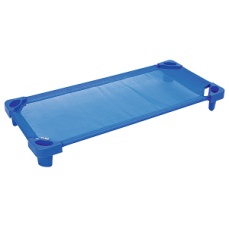 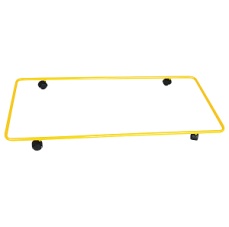 - wym. 132,5 x 59 x 12 cm - maksymalne obciążenie 60 kg19.Szafa ze schowkami3 szt.Szafka wykonana z płyty laminowanej
 w tonacji brzozy o gr. 18 mm, wyposażona w 3 półki, w komplecie z kolorowymi pojemnikami z tkaniny. Komplet stworzy dużo dodatkowego miejsca do przechowywania. Pojemniki powinny posiadać miejsce na karteczki z imionami dzieci. Szafka dodatkowo wyposażona w kolorową aplikację . 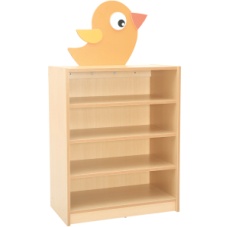 Wymiary szafki: 69 x 40 x 87 cmWysokość  z aplikacją: 128,6 cm20.Krzesełko do karmienia6 szt.Krzesło do karmienia z uprzężą 5-punktową, zapewniającą dziecku bezpieczeństwo i chroniącą przed wypadnięciem. Taca z uchwytem na kubek wykonana z tworzywa sztucznego. Metalowy stelaż, tapicerka wykonana z PCV - łatwa do utrzymania w czystości. Składanie krzesełka oparte na prostym i intuicyjnym mechanizmie. 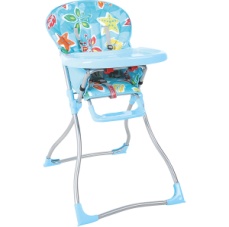 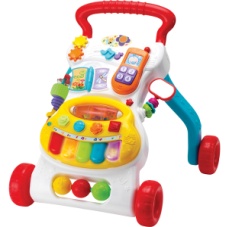  Wymiary  53 x 76,5 x 99 cm Wymiary złożonego krzesełka 53 x 13 x 120 cm Waga: 5,2 kg21.Przewijak3 szt.Przewijak wykonany z płyty laminowanej w tonacji brzozy, z obrzeżem PCV o grubości 2 mm. Zbliżone wymiary: 97 x 75 x 113 cm,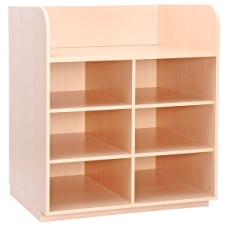 Wys. blatu 88 cm.Materac od przewijaka pokryty trwałą tkaniną PCV, łatwą do utrzymania w czystości. Dopasowany do przewijaka.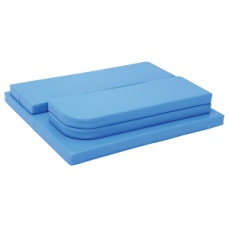 22.Pojemnik na pieluchy3 szt.Ekonomiczny, łatwy w użyciu, przyjazny środowisku kosz na pieluchy. Wyposażony w duży, wygodny otwór o średnicy 13,5 cm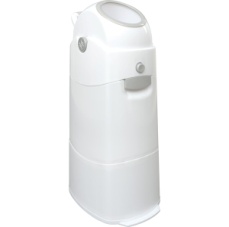 Wymiary  30 x 42 x 72 cm, pojemność 80 l; ok. 50 pieluch.23.Chodzik 3 szt.Chodzik Rośnij ze Mną przeznaczony dla najmłodszych dzieci, uczy je chodzenia. Jest stabilny i solidnie wykonany, dzięki czemu zabawa dziecka jest całkowicie bezpieczna. Chodzik Smily Play gra wesołe melodie i wydaje śmieszne dźwięki, które sprawiają, że nauka chodzenia staje się przyjemna i lekka. Pomimo potknięć oraz upadków dziecko nie zniechęca się i doskonali swoje kolejne kroki. Wyposażony jest dodatkowo w odłączane pianinko i telefon. 
Chodzik: 
• Korzystnie wpływa na koordynację ruchową. 
• Ruchome elementy wpływają na zdolności poznawcze i myślenie przyczynowo- skutkowe. 
• Stymuluje i wspomaga zmysł dotyku. 
• Czynności naciskania, popychania, przekręcania zwiększają precyzję ruchów rączki. 
• Sygnały dźwiękowe i światełka stymulują słuch i wzrok dziecka. 
Wielofunkcyjna zabawka, która rośnie razem z dzieckiem dzięki różnym możliwościom zabawy. Zabawka może pełnić rolę chodzika, jak i muzycznego centrum zabaw z wieloma atrakcjami. Chodzik pobudza do aktywności ruchowej, chwytania, przyciskania, przesuwania, dzięki czemu pozytywnie wpływa na rozwój koordynacji ruchowej dziecka. Jest stabilny i wytrzymały. Wykonany z materiałów odpornych na uszkodzenia. Nie posiada ostrych krawędzi a nogi chodzika można łatwo zdemontować. Chodzik wykonany jest z bezpiecznego plastiku, który łatwo utrzymać w czystości.24.Kojec2 szt.1 sztuka - Kojec z drewna sosnowego, z pięciostopniową regulacją wysokości dna i trzema wyjmowanymi szczeblami. 
W komplecie materac na twardym podłożu, pokryty folią PCV.  Wymiary wewnętrzne 100 x 96 x 71 cm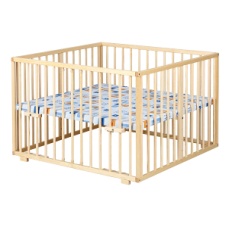 1 sztuka- kojec piankowy; wykonany z części; materace wykonane z pianki pokryte łatwą do utrzymania w czystości tkaniną PCV, wolną od ftalanów. Poszczególne elementy mogą być łączone za pomocą rzepów.
• dł. boku 74 cm 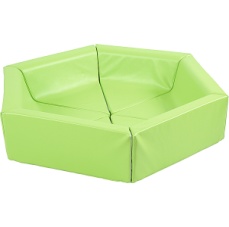 • wys. oparcia 30 cm • grubość 6 cm
25.Materace/ pufy ze stelażem36 szt.Materace do ćwiczeń gimnastycznych różnego koloru.
Wymiary: 30x30x10 cmPoduszki wykonane z trwałej tkaniny PCV, łatwej do utrzymania w czystości, wypełnione gąbką26.Tablica magnetyczna3 szt.Tablica suchościeralna o powierzchni magnetycznej lakierowanej. Rama wykonana z profilu aluminiowego w kolorze srebrnym, wykończona narożnikami. 
• wym. ok. 170 x 100 cm27.Tablica korkowa3 szt.Tablica z kolorową powierzchnią korkową, w drewnianej oprawie, do prezentacji prac lub wywieszania ogłoszeń szkolnych. • wym. 100 x 150 cm28.Biurko dla nauczyciela3 szt.Biurko uzupełniające kolekcję Bajkową,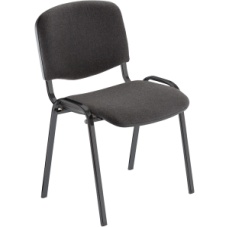 wykonane z płyty laminowanej w tonacji brzozy, o gr. 18 mm, z kolorowymi lub brzozowymi elementami z płyty MDF. Wyposażone w szufladę i szafkę z zamkiem. • wym. 109,5 x 70 x 73,5 cm29.Krzesło dla nauczyciela 7 szt.Wygodne krzesła do sal konferencyjnych, świetlic, pokoi oraz klas szkolnych. Wykonane z wytrzymałej tkaniny. Materiał: 100% włókno syntetyczne. Stelaż z wykonany z rury płaskoowalnej w kolorze czarnym, siedzisko i oparcie tapicerowane. • wys. 47 cm30.Szafka na leżaki i pościel3 szt.Szafa przeznaczona do przechowywania łóżeczek przedszkolnych oraz pościeli. Pomieści 15 takich kompletów. W górnej części znajdują się przegródki na pościel, w dolnej jest miejsce na łóżeczka. Szafka nie posiada cokołu, co ułatwia umieszczanie łóżeczek w szafie. Przykręcana do podłogi, elementy mocujące są w zestawie. Wykonana z płyty laminowanej o gr. 18 mm, w tonacji brzozy, z obrzeżem multiplex ABS. W tylnej ścianie każdego schowka na pościel otwór wentylacyjny o śr. 3,4 cm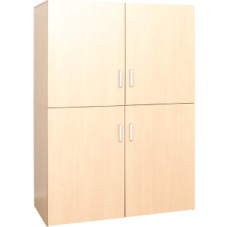  • wym. użytkowe części na łóżeczka: 134,4 x 64,4 x 98 cm • wym. przegródki na pościel: 44,6 x 65,4 x 16,8 cm • wym. 142,2 x 68,4 x 202,5 cm31.Szafki do szatni 6 kompletów1 komplet zawiera szatnię  dla 6 osób.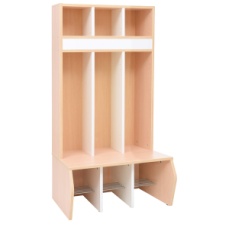 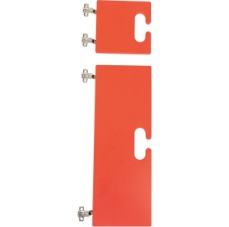 Wymiary szatni:
- wys. siedziska 33 cm
- gł. siedziska 23 cm
- wym. dużego modułu 19 x 22,5 x 69,5 cm
- wym. małego modułu 19 x 22,5 x 19 cm
- wys. półki na buty 20 cm
- wym. 126 x 50 x 134 cmSzatnia wykonana z płyty laminowanej w tonacji klonu.
Metalowe haczyki w komplecie.
Drzwiczki, w kompletach małe i duże,Komplet małych i dużych drzwiczek do szatni w różnych kolorach, wykonane z foliowanej płyty MDF.
Wymiary drzwiczek:
- wym. małych drzwiczek 20 x 20 cm
- wym. dużych drzwiczek 20 x 57,5 cm
- wym. otworu w drzwiczkach 4,5 x 12 cm.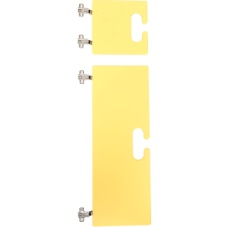 32Szafa do gabinetu specjalistycznego1 szt.Szafa 4-drzwiowa wykonana z płyty laminowanej o gr. 18 mm. 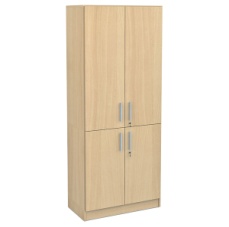 Wyposażona w 3 półki (2 w górnej i 1 w dolnej części regału). Zbliżone wymiary to 76 x 40 x 185 cm33.Biurko do gabinetu specjalistycznego1 szt.Biurka wykonane z płyty laminowanej o gr. 18 mm w tonacji buku lub klonu, wykończone obrzeżem o gr. 2 mm. Wyposażone w szafkę i 1 szufladę zamykaną na zamek. 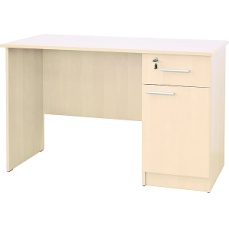 Zbliżone wymiary  120 x 60 x 76 cm
34.Krzesło do gabinetu specjalistycznego2 szt.Wygodne krzesła do sal konferencyjnych, świetlic, pokoi oraz klas szkolnych. Wykonane z wytrzymałej tkaniny. Materiał: 100% włókno syntetyczne. Stelaż został wykonany z rury płasko owalnej, siedzisko i oparcie tapicerowane.  Wysokość ok 47 cm35.Szafa do pokoju nauczycielskiego1 szt.Szafa 4-drzwiowa wykonana z płyty laminowanej o gr. 18 mm. Wyposażona w 3 półki (2 w górnej i 1 w dolnej części regału). Zbliżone wymiary to 76 x 40 x 185 cm36.Biurko dla nauczyciela2 szt.Biurka wykonane z płyty laminowanej o gr. 18 mm w tonacji buku lub klonu, wykończone obrzeżem o gr. 2 mm. Wyposażone w szafkę i 1 szufladę zamykaną na zamek. Zbliżone wymiary  120 x 60 x 76 cm37.Krzesła do pokoju nauczycielskiego7 szt.Wygodne krzesła do sal konferencyjnych, świetlic, pokoi oraz klas szkolnych. Wykonane z wytrzymałej tkaniny. Materiał: 100% włókno syntetyczne. Stelaż został wykonany z rury płasko owalnej, siedzisko i oparcie tapicerowane.  Wysokość ok 47 cm38. Szafa do pomieszczenia gospodarczego1 szt.Szafa 2-drzwiowa wykonana z płyty laminowanej o gr. 18 mm. Wyposażona w  półkę oraz przestrzeń do przechowywania akcesoriów do sprzątania, środków czystości.Zbliżone wymiary to 76 x 53 x 185 cm39.Akcesoria do sprzątania 1 kompletKomplet zawiera min. 2 komplety- mop z wiaderkiem, szczotki -6 szt. różne, zmiotki, miski, ściereczki do wycierania kurzu, łopata do odśnieżania, sprzęt do mycia okien, gąbki, ściągaczki do wody, wózek do przewożenia akcesoriów do sprzątania.40.Wózki dla dzieci 6 osobowe3 szt.3 sztuki wózków wygodnych i bezpiecznychdla dzieci:1. 1 wózek dla 6 dzieci z pokrowcem przeciwdeszczowym, wyposażony w 6 foteli z pasami bezpieczeństwa.• Wytrzymała stalowa rama z rurami o podwójnych ściankach w najważniejszych obszarach • Bardzo duża przestrzeń do siedzenia w celu pomieszczenia komfortowo 6 dzieci • Wózek musi mieścić się w drzwiach, umożliwiając opiekunom włożenie dzieci do wózka w pomieszczeniu • Wykończenia wózka z trwałych, łatwych w czyszczeniu tkanin • Wielkie koła zapewniające dużą zwrotność • wym. w przybliżeniu 175 x 85 x 110 cmŁadowność: ok.90 kg2. 1 wózek dla 6 maluchów. Wykonany ze stali pomalowanej farbą proszkową, wyposażony w opony pneumatyczne i tapicerowane oparcie i siedzisko, pokryte łatwą w pielęgnacji tkaniną skóropodobną. Pasy bezpieczeństwa dla każdego miejsca, reflektor i dzwonek ostrzegawczy zapewniający wysoki poziom bezpieczeństwa. • składany do środka • wym. w przybliżeniu 165 x 95 x 84 cm • waga: ok. 34 kg
3. 6-osobowy wózek dla dzieci w wieku od 6 miesięcy do 3 lat (max. waga jednego dziecka - 15 kg)wyposażony w 6 foteli z pasami bezpieczeństwa. Drzwi po bu stronach, lekka konstrukcja z aluminium w celu lekkości i łatwości przemieszczania pojazdu.
Z łatwością musi się mieścić się przejściach i drzwiach. Z trwałej i wytrzymałej obudowy z polietylenu z gumowymi oponami odpornymi na przebicie. 
Przednie koła obrotowe na kulkowych łożyskach
Hamulce bębnowe na tylnych kołach
Reflektory bezpieczeństwa zapewniające widoczność pojazdu po zmroku

Wym. ok. 175 cm x 75 cm x 100 cm
Ładowność: ok.100 kg
Waga produktu:  ok.36 kg
41.Książeczki100 szt.Różne książeczki edukacyjne spełniające wszelkie wymagania i przystosowane dla dzieci do lat 342.Gry edukacyjne20 szt.Różne gry edukacyjne przeznaczone dla dzieci do lat 343.Słuchowiska20 szt.Różne słuchowiska przeznaczone dla dzieci do lat 3. W tym piosenki dla dzieci na różne okazje, piosenki zimowe i świąteczne, piosenki wiosenne, zabawy z piosenką44.Kostki edukacyjne3 szt.Kostka wielofunkcyjna, wykonane z materiału dostosowanego dla dzieci do lat 3; rozwijająca w jak największym stopniu zdolności manualne i umysłowe dziecka; wspomagająca rozwój koordynacji wzrokowo-ruchowej. 3 różne sztuki.45.Pomoce dydaktyczne zużywalne72 zestawy1 zestaw zawiera minimum  kredki, plastelinę, flamastry, nożyczki, klej, farby, , zestaw pędzelków, tektura falista, kredki woskowe, farby z gąbką, bloki rysunkowe, zestaw papierów kolorowych, samoprzylepne piankowe kształty, masa do przyklejania, piasek kinetyczny, Play- Doh, modelina, bibuła, samoprzylepne piankowe kształty, wałeczki, stempelki itp. Wszystkie artykuły muszą być odpowiednie do pracy dla dzieci do lat 3.46.Papier ksero200 szt.Papier ksero uniwersalny A4 80 g/m2 47.Piankowy tunel sensoryczny3 szt.Tunel sensoryczny składający się z zestawu kształtek rehabilitacyjnych wykonanych z pianki poliuretanowej pokrytych ekoskórą. Materiały użyte przy produkcji muszą być  bardzo dobrej jakości,  z materiału odpornego  na ścieranie,  wszystkie komponenty muszą posiadać atesty higieniczne. Zestaw złożony z około czterech głównych elementów. Zbliżone wymiary: 160 cm długość; 80 cm wysokość; 40 cm średnica tunelu48.Lustra logopedyczne3 szt.Duże lustro z dekoracją, podklejone specjalną folią, która uniemożliwia stłuczenie na drobne elementy, rama ze sklejki. Mocowane do ściany za pomocą wkrętów. Zbliżone wymiary to:
• wym. lustra 60 x 120 cm 
• wym. z ramą 132 x 72 cmDekoracje wykonane ze sklejki, z barwną aplikacją. Oprócz funkcji logopedycznej, lustro powinno stanowić ciekawą dekorację sali.

49.Zestaw kamieni  sensorycznych6 kompletówDuże kamienie sensoryczne z antypoślizgowym spodem. Można je stosować oddzielnie lub połączyć z rzeką sensoryczną za pomocą specjalnych zaczepów. Na każdym kamieniu znajdują się wypukłe kolorowe aplikacje, które są zarówno antypoślizgiem dla nóżek dzieci a także dodatkowym bodźcem sensorycznym. Elementy mają różne kształty, wysokości, pochyły. Posiadają żywa kolorystykę. Produkt przeznaczonydla dzieci z zaburzeniami SI, płaskostopiem. Przystosowane do ćwiczeń równowagi i balansowania. Wykonane z mocnego plastiku.Nośność: 80 kg-100 kgProdukt posiadający CE (EN 71)50.Klocki do glottodydaktyki3 szt.Na  drewnianych  tabliczkach, o wymiarach 6 cm x 16 cm, znajdują się literki, znaki, cyfrki. Cały ruchomy alfabet można umieścić na ścianie w żłobku. 51.Kształtki rehabilitacyjne3 zestawy3 zestawy kształtek:1 zestaw - Mobaklocki wykonane z pianki. Pokryte trwałą i zmywalną tkaniną. Intensywne kolory. Można je łączyć w tory przeszkód, jak również tworzyć przestrzenne konstrukcje. 
• wym. najmniejszego elem. 30 x 30 x 15 cm 
• wym. największego elem. 30 x 30 x 90 cmGęstość tkaniny 25 kg/m32 zestaw - Pianki obszyte trwałą tkaniną, łatwą do utrzymania w czystości. Elementy powinny tworzyć tor przeszkód dla maluchów, które zaczynają ćwiczyć i rozwijać swoją koordynację ruchową. Skład zestawu powinny chodzić min: • Kostka Wyspa, wym. 50 x 50 x 20 cm• Materac kwadrat sensoryczno manipulacyjny (2 szt.), wym. 60 x 60 x 10 cm• Materac narożny sensoryczno-manipulacyjny (2 szt.), wym. 60 x 60 x 10 cm• Sensoryczne schody, wym. 60 x 50 x 20 cm• Sensoryczna drabinka, wym. 60 x 50 x 20 cm• Kształtka Pagórki, wym. 60 x 50 x 20 cm• Kształtka Zygzak, wym. 60 x 50 x 20 cm3 zestaw - pianek składający się z co najmniej 8 części. Elementy mogą tworzyć tor przeszkód dla maluchów, które zaczynają ćwiczyć i rozwijać swoją koordynację ruchową. Wymiary zbliżone-  wym. 60 x 50 x 20 cm oraz 60 x 50 x 30 cm. 52.Zabawki dla dziewczynek- kącik dla lalek1 kompletKomplet obejmuje:- 9 lalek szmacianych- 3  lalki bobasy- 3 laki bobasy z akcesoriami- 3 lalki bobasy w łóżeczku- 3 lalki interaktywne- 6 wózków spacerówek dla lalek- 3 wózki gondole dla lalek- 3 wózki pchacze- 9 domków dla lalek( po 3 różne)- 3 kuchnie + akcesoria do gotowanie wykonana z tworzywa sztucznego; w zestawie różne akcesoria np. garnek, patelnia, talerze, sztućce, kubeczki itp.- 3 kuchnio/toaletki - 3 kuchnio-supermarkety z akcesoriami- 3 zestawy: taca z naczyniami obiadowymi i do herbaty- 3 zestawy produktów żywności-3 zestawy owoców i warzyw- 3 zestawy narzędzi kuchennych- 3  węże spacerowe, w tym 1 na 10 uchwytów, 2 na 16 uchwytów53.Zabawki dla chłopcówkompletKomplet obejmuje:- 3 zestawy - wiaderko z pojazdami- 3 zestawy aut z figurkami ( ciężarówka policyjna, helikopter, helikopter policyjny, samolot pasażerski ,śmieciarka z pracownikiem, straż pożarna)- 6 szt. autek budowlanych- 3 szt. wywrotki z figurkami- 3szt. ładowarek- 3 szt. wywrotek - duże- 3 ciężarówki- 3 samoloty- 3 samochody pchacze- 3 szt. samochodów z figurkami- 3 traktory z przyczepą- 3 zestawy trasa z miasteczkiem, garaż piętrowy- 3 zestawy torów z rondem np. w formie remizy strażackiej- 3 zestawy garaż z trasą 4,3 m ze zjeżdżającymi samochodami- 3 rodzaje torów- różne - 3 szt. warsztatu z narzędziami -3 autka edukacyjne, z klockami do wkładania na naczepę- 3 zestawy skrzynek budowniczego ( drewniany warsztat)-3 zestawy majsterkowicza- 3 warsztaty stolarskie54.Klocki1 kompletKomplet obejmuje:- 9 zestawów kolorowych kloców drewnianych, każdy zestaw po 100 szt. ( 3 szt. klocki drewniane Amelki, 3 szt. klocki drewniane Tomka, 3 szt. Klocki drewniane Matyldy)-  3 zestawów klocków z pianki- 3 zestawy klocków sensorycznych - 3 zestawów klocków do łączenia- 3 zestawy klocki wafle duże55.Zestaw małego lekarza1 kompletKomplet obejmuje:- 12 zestawów małego lekarza, po 4 różne – 3 komplety56.Zabawki dla najmłodszych1 kompletKomplet obejmuje:- 3 książeczki sensoryczne ze zwierzątkami- 3 szt. piramidek z kółek- 3 szt.  wieże z klocków- 3 szt. bączków- 3 szt. telefoników dla gadułki- 3 tęczowe pchacze-3 labirynty drewniane- 3 zestawy Triolo-3 szt. podwójnej nakładki z kwiatkiem-15 szt. puzzli dla najmłodszych- różne -  3 szt. przewlekanki- różne - 9 szt. grzechotek – różne- 15 szt. maskotek - różne 57.Kącik gimnastyczny1 komplet- 6 piłek skaczących- 6 dzwoniących piłek- 20 szarf różnokolorowych- 10 szt. pachołki małe- 16 szt. tańczońcych chust różnokolorowych- 12 szt. woreczków z grochem- 3 szt. chust animacyjnych- 6 szt. piłek jeżyków- 4 tunele – różne np. w formie biedronki,  słonia, stonogi,-4  stojaki gimnastyczne/maty gimnastyczne- 4 różne przyrządy gimnastyczne58.Basen z kulkami3 zestawyBasen wyposażony w około1500szt. piłeczek o średnicy 6 cm. Baseny  małe aby mieściły się w salach o ograniczonej powierzchni wykonane z kolorowej  tkaniny 
• bez podłoża, wykonane z tkaniny PCV 
• zbliżone wymiary 140 cm x 140 cm x 80 cmMaterace na dno basenu wykonane z lekkiej i wytrzymałej pianki, pokryte łatwą do utrzymania w czystości tkaniną PCV. Gramatura 3 kg/m2.L.p.NAZWAILOŚĆOPIS PRZEDMIOTU ZAMÓWIENIA1.Zmywarka gastronomiczna 
z wyparzaczem1 szt.Zmywarka z funkcją wyparzania posiadająca:sterownie elektromechaniczne czytelne i trwałe oznakowanie na panelu sterowania przystosowana do mycia talerzy, szkła, tac i pojemników GN 1/1 2 pary ramion myjąco-płuczących (góra/dół) zużycie wody 2,5 l/cykl moc grzałki komory - 2 kW moc grzałki bojlera - 3 kW lub 4,5 kW kosz 500x500 mm w komplecie 3 kosze: do talerzy, uniwersalny, do szkła oraz pojemnik na sztućce urządzenie powinno posiadać zamontowany uzdatniacz wody Zbliżone parametry techniczne:Wysokość -  835 mm Głębokość - 665 mm Szerokość -  565 mm Długość cyklu pracy: 120/180 sek Materiał wykonania: stal nierdzewna Moc grzałki komory: 2 kW Moc zainstalowana: 5.4/6.9 kW Moc elektryczna: 3.4/4.9 kW Moc grzałki bojlera: 3/4.5 kW Napięcie -  230/400 V 2.Lodówka1 szt.Chłodziarko-zamrażarka zbliżone parametry:- Klasa efektywności energetycznej: A++- Zużycie energii 260 kWh/rok- Pojemność strefy chłodzenia (l): 237- Pojemność strefy zamrażania (l): 87 / 4 Star- Mrożenie bezszronowe (noFrost): Chłodziarka i zamrażalnik- Czas wzrostu temperatury/ utrzymania temperatury mrożenia: 16 h- Zdolność zamrażania: 14 kg/24hKlasa klimatyczna: SN-T. Urządzenie przeznaczone do użytkowania w temperaturze otoczenia od 10°C do 43°C.- Poziom emisji hałasu: 39 dB(A) re 1pW- wymiary  186 x 60 x 663.Kuchenka1 szt.Parametry kuchenki zbliżone :- wymiary 59 x 4,4 x 52 cm- moc przyłączeniowa 7,2 KW-napięcie zasilania 230V, 400 V- pole grzewcze- 4 pola indukcyjne-sterowanie płyty grzewczej- elektroniczne - dotykowe (sensorowe) na płycie grzewczej- wykonanie płyty grzewczej- ceramiczne - szlif, bez ramki-funkcje dodatkowe- Flexi Power, funkcja Hob2Hood, pola Booster, rozpoznawanie obecności garnka, sygnał dźwiękowy końca pracy, szybkie nagrzewanie, timer- Bezpieczeństwo użytkowania- wskaźnik ciepła resztkowego, automatyczne wyłączenie, blokada przed przypadkowym uruchomieniem, blokada przed zmianą ustawień4.Czajnik1 szt.Czajnik o pojemności 1,7 litra, posiadający grzałkę płytkową;  moc czajnika 2200 W; wykonany ze stali nierdzewnej; posiadający filt antywapniowy. Dodatkowo posiadający Antypoślizgową podstawkę, antypoślizgową rączkę, automatyczny wyłącznik po zagotowaniu wody, podświetlany włącznik/wyłącznik, zabezpieczenie przed włączeniem czajnika bez wody.5.Radio z odtwarzaczem3 szt.Radioodtwarzacz SONY ZSPS50CPB jednoczęściowy odtwarzacz takich formatów jak CD, CD-R i MP3.  Niewielkie rozmiary odtwarzacza.  Posiadający kompaktową i zwartą budowę, oraz mocną rączkę. Elementy takie jak przyciski sterujące, gniazda oraz wyświetlacz umieszczone na przednim panelu, w celu  wygodnej obsługi i komfortowego korzystaniu z urządzenia. Odtwarzacz wyposażony w tuner radiowy AM/FM z pamięcią do 30 stacji (FM 20, AM 10) oraz dwa głośniki o mocy 2W każdy. Dwa gniazd - USB i AUX pozwalają na podłączenie nośników wymiennych i tym samym odtwarzanie muzyki w formacie MP3 i WMA. Wyjście słuchawkowe pozwalające  na podłączenie słuchawek.4.Laptop z oprogramowaniem1 szt.Najważniejsze cechy: system operacyjny : Windows 10 Home przekątna ekranu : 15.6 cali rozdzielczość : 1920 x 1080 (Full HD) pikseli typ procesora : Intel Core i3 wielkość pamięci RAM : 8 GB 5.Drukarka/ urządzanie wielofunkcyjne1 szt.Drukarka laserowa kolorowa np.  Color LaserJet Pro MFP M479fdw (W1A80A) firmy HP - urządzenie wielofunkcyjne, umożliwiające drukowanie, skanowanie i kopiowanie do formatu A4. Drukarka a do wydruku tekstu i grafiki zarówno w czerni jak i w kolorze. Wymiary produktu: 416 x 472 x 400 mm (szerokość x głębokość x wysokość).6. Ekran projekcyjnyszt.Przenośny ekran projekcyjny ze składanym statywem. Ekran automatycznie zwijany  do kasety, która zabezpiecza płótno przed uszkodzeniami, kurzem i innymi szkodliwymi czynnikami. Metalowa obudowa zapewniająca wzmocnioną ochronę. Proste i szybkie rozłożenie. Możliwości regulacji wysokości rozmiaru  ekranu  i statywu. Z możliwością odchylenia ekranu.
Zbliżona specyfikacja: format obrazu: 16:9wymiary ekranu: 191cm x 114cmszerokość powierzchni projekcyjnej: 186cm x 105cmprzekątna: 84”waga netto: 7 kg powierzchnia projekcyjna typu Matt Whitepowłoka ekranu pokryta tlenkiem srebra7. Telewizor + odtwarzacz DVD1 zestawTelewizor podstawowe parametry:- ekran 55 cali, 4K UHD, 3840 x 2160- optymalizacja ruchu Picture Quality Index 1300- funkcje  HDR, Smart, Wi-Fi, DLNA, USB- multimedia, HDMI x2, USBx1Odtwarzacz DVD:- wymiary  270 x39 x 209 mm- waga 1,4- zasilanie 220-240V 50/60 HZ- standardy odtwarzania obrazu: DVD Video, DVD+R/RW, DVD+R/RW DL, DVD–R/RW, DVD-R/RW DL, XviD, MPEG-4, VCD, SVCD- standardu odtwarzani a dźwięku : CD Audio, CD-R/RW, MP3, WMA, AAC, LPCM, Dolby Digital, DTS- odtwarzanie zdjęć : JPEG- wbudowane dekodery dźwięku :Dolby Digital , DTS8.Projektor multimedialny1 szt.Projektor Full HD 1080p, pozwalający wyświetlać obraz na  ekranie o przekątnej 300 cali. Technologii 3LCD, współczynnik kontrastu o wartości 15 000:1 pozwalający uzyskać wyraziste cienie i głębokie czernie.Najważniejsze cechy: kontrast : 15000:1 rozdzielczość ekranu : 1920 x 1080 pikseli jasność : 3100 ANSI lum. Moc lampy : 210 W czas pracy lampy : 4500 godz. 9.Odkurzacz piorący1 szt.Moc silnika [W]:1400Typ filtra:PiankowyPojemność pojemnika/worka [l]:4Zasięg pracy [m]:9Odkurzacz czyszczący skutecznie wykładziny tekstylne i dywany na całej długości runa, w jednym przejściu roboczym.  Posiadający czyszczenie ekstrakcyjne. Posiadający łatwy do napełniania zamykany zbiornik wody czystej wykonany z przeźroczystego tworzywa pozwalający kontrolować poziom wody. Funkcja WATER STOP Urządzenie mogące też pełnić funkcję odkurzacza na mokro/sucho 4.1Zakres działań wymaganych przez Zamawiającego w procesie wyboru oferentów:Dokumenty sporządzone w języku polskim.Wykonawca ma prawo złożyć tylko jedną ofertę, zawierającą jedną, jednoznacznie opisaną propozycję. Złożenie większej liczby ofert spowoduje odrzucenie wszystkich ofert złożonych przez danego Wykonawcę.Treść złożonej oferty musi odpowiadać treści zapytania ofertowego.Wykonawca poniesie wszelkie koszty związane z przygotowaniem 
i złożeniem oferty.Zaleca się, aby każda zapisana strona oferty była ponumerowana kolejnymi numerami, a cała oferta wraz z załącznikami była w trwały sposób ze sobą połączona (np. zbindowana, zszyta uniemożliwiając jej samoistną dekompletację), oraz zawierała spis treści.Poprawki lub zmiany w ofercie, powinny być parafowane własnoręcznie przez osobę podpisującą ofertę.Wykonawca może przed upływem terminu składania ofert zmienić lub wycofać ofertę.W przypadku, jeżeli składane w przedmiotowym postępowaniu dokumenty podlegają ochronie w zakresie i na zasadach przewidzianych w przepisach o ochronie informacji niejawnych oraz o ochronie innych tajemnic ustawowo chronionych bądź ze względu na prywatność osoby fizycznej lub tajemnicę przedsiębiorcy, Wykonawca zobowiązany jest poinformować o takim fakcie Zamawiającego, składając wraz z ofertą stosowne oświadczenie. Oświadczenie powinno zostać uzasadnione oraz wyraźnie wskazywać, które dokumenty podlegają ochronie. Brak oświadczenia nie będzie skutkował uznaniem oferty za niekompletną.Oferent gwarantuje wyznaczenie osoby odpowiedzialnej za kontakt 
i współpracę ze Zleceniodawcą4.2Wykonawcą nie może być osoba zatrudniona w instytucji uczestniczącej w realizacji PO (rozumie się IZ PO lub instytucję, do której IZ PO delegowała zadania związane 
z zarządzaniem PO) na podstawie stosunku pracy chyba, że nie zachodzi konflikt interesów lub podwójne finansowanie (zgodnie z Wytycznymi w zakresie kwalifikowalności wydatków w ramach Europejskiego Funduszu Rozwoju Regionalnego, Europejskiego Funduszu Społecznego oraz Funduszu Spójności na lata 2014-2020)5.1Warunkiem ostatecznego wyboru oferty będzie podpisanie umowy z wybranym Oferentem na realizację przedmiotu zamówienia.Umowa poza istotnymi elementami umowy może zawierać inne klauzule, w tym 
w szczególności zabezpieczające prawidłowe wykonanie umowy i dobro Projektu, 
w szczególności m.in. dotyczące obowiązku zachowania poufności, przekazywania bez dodatkowego wynagrodzenia praw autorskich o ile takowe wystąpią, możliwość odstąpienia rozwiązania lub wypowiedzenia umowy przez Zamawiającego w przypadku naruszenia umowy ( w tym w przypadku zastrzeżeń co do jakości i terminów realizacji elementów zamówienia), kary umowne ( co najmniej do wysokości umówionego wynagrodzenia) lub inne ogólnie przyjęte w obrocie gospodarczym zabezpieczenia należytej współpracy 
i prawidłowego wykonania umowy, z uwzględnieniem uwarunkowań Projektu.5.2Na każdym etapie realizacji zamówienia Oferent zobowiązany będzie do kontaktu 
z przedstawicielem Zamawiającego, informowania o bieżących działaniach i ewentualnych utrudnieniach w realizacji przedmiotu zamówienia. W trakcie realizacji zamówienia niezbędne dokumenty i informacje zostaną udostępnione Oferentowi z inicjatywy zamawiającego lub na prośbę Oferenta. Oferent będzie zobowiązany do realizacji zamówienia zgodnie z treścią zapytania ofertowego i złożonej oferty, postanowieniami umowy, a także zgodnie 
z powszechnie obowiązującymi przepisami prawa oraz w sposób uwzględniający prawne, organizacyjne i finansowe uwarunkowania projektu finansowanego ze środków UE – w celu prawidłowej realizacji przedmiotu zamówienia w ramach Projektu. 5.3Cena przedmiotu zamówienia – wynagrodzenie Oferenta obejmuje wszelkie wydatki związane z realizacją przedmiotu zapytania.Zamawiający dopuszcza wypłacenie Wykonawcy wynagrodzenia w postaci zaliczki, przy czym wielkość i termin zaliczki zostaną ustalone pomiędzy Wykonawcą a Zamawiającym podczas podpisywania umowy. Zamawiający dopuszcza możliwość wypłaty zaliczki po podpisaniu umowy, przed rozpoczęciem realizacji zamówienia w wysokości do 50% wynagrodzenia.Wynagrodzenie w postaci zaliczki zostanie wypłacone Wykonawcy na podstawie faktury zaliczkowej.5.4Zamawiający nie dopuszcza składania oferty wspólnej przez kilku Oferentów. Zamawiający  dopuszcza możliwość składania  ofert częściowych- Część A, Część B lub całość zamówienia część A+B5.5Zamawiający zastrzega sobie możliwość zmian w zakresie niniejszego zapytania po podpisaniu umowy z wykonawcą w zakresie:-uzasadnionych przyczyn technicznych, funkcjonalnych powodujących konieczność zmiany sposobu wykonania Umowy;- z przyczyn organizacyjnych ze strony Zamawiającego;- zmian powszechnie obowiązujących przepisów prawa w zakresie mającym wpływ na realizację przedmiotu Umowy;- jeśli wystąpi konieczność wprowadzenia zmian w zakresie terminu wykonania lub odbioru przedmiotu Umowy, na skutek zaistnienia obiektywnych przeszkód, które uniemożliwią realizację umowy lub osiągnięcie jego celów według pierwotnie przyjętego terminu realizacji zamówienia, a w szczególności gdy wystąpi konieczność wydłużenia terminu jednak nie dłużej niż o 30 dni;- jeśli wystąpi konieczność rezygnacji z realizacji części lub całości zamówienia podyktowana zaistnieniem siły wyższej lub okoliczności, których nie można było przewidzieć w momencie zawarcia Umowy;- zmiany warunków i terminów płatności w przypadku gdy zmiany te wynikać będą z przyczyn niezależnych od Wykonawcy,- otrzymania decyzji jednostki finansującej projekt zawierającej zmiany zakresu zadań, terminów realizacji czy też ustalającej dodatkowe postanowienia, do których Zamawiający zostanie zobowiązany5.6Możliwość wypowiedzenia umowy zgodnie z przepisami kodeksu cywilnego, tj. z ważnych przyczyn oraz w razie niewykonania lub nienależytego wykonania umowy.WYMAGANIA WOBEC OFERENTAWYMAGANIA WOBEC OFERENTAWYMAGANIA WOBEC OFERENTA6.1Zamawiający wymaga złożenia w Ofercie następujących oświadczeń i dokumentów:wypełniony formularz ofertowy wraz z ofertą cenową i oświadczeniami, zgodnymi ze wzorem określonym w Załączniku nr 1 do zapytania ofertowego;kserokopie dokumentów potwierdzających posiadania uprawnień do wykonywania określonej działalności lub czynności, jeżeli przepisy prawa nakładają obowiązek ich posiadania oraz dokumentów potwierdzających spełnienie warunków udziału w postępowaniuparafowany wzór umowy -– zgodne z Załącznikiem nr 2 do zapytania ofertowego;parafowana klauzula informacyjna - zgodne z Załącznikiem nr 3 do zapytania ofertowego;wypełniona zgoda na przetwarzanie danych osobowych - zgodne z Załącznikiem nr 4 do zapytania ofertowego;wydruk parafowanego (na każdej stronie) niniejszego zapytania ofertowego.Zamawiający wymaga złożenia w Ofercie następujących oświadczeń i dokumentów:wypełniony formularz ofertowy wraz z ofertą cenową i oświadczeniami, zgodnymi ze wzorem określonym w Załączniku nr 1 do zapytania ofertowego;kserokopie dokumentów potwierdzających posiadania uprawnień do wykonywania określonej działalności lub czynności, jeżeli przepisy prawa nakładają obowiązek ich posiadania oraz dokumentów potwierdzających spełnienie warunków udziału w postępowaniuparafowany wzór umowy -– zgodne z Załącznikiem nr 2 do zapytania ofertowego;parafowana klauzula informacyjna - zgodne z Załącznikiem nr 3 do zapytania ofertowego;wypełniona zgoda na przetwarzanie danych osobowych - zgodne z Załącznikiem nr 4 do zapytania ofertowego;wydruk parafowanego (na każdej stronie) niniejszego zapytania ofertowego.6.2Dokumenty o których mowa w punkcie 6.1 należy przedstawić w formie oświadczenia podpisanego przez osobę uprawnioną do reprezentowania Oferenta.6.3Zamawiający dokona sprawdzenia spełnienia przez Oferenta wymogów określonych 
w zapytaniu ofertowym w zakresie kompletności i jakości oferty, pod uwagę będą brane oferty w rozumieniu Kodeksu Cywilnego, zawierające komplet ważnych oświadczeń 
i dokumentów wymaganych w niniejszym zapytaniu ofertowym; Oferent ponosi odpowiedzialność i konsekwencje nie przedłożenia kompletnej oferty, zgodnie z wymogami zapytania ofertowego i Kodeksu Cywilnego.6.4Zamawiający zastrzega sobie prawo szczegółowego sprawdzenia stanu faktycznego 
z przedłożonymi dokumentami i oświadczeniami, w tym również poprzez wezwanie Oferenta do wyjaśnienia treści dokumentów lub przedłożenia dodatkowych dokumentów6.5Zamawiający nie przewiduje procedury odwoławczej. Z tytułu odrzucenia oferty Wykonawcom nie przysługują żadne roszczenia przeciw Zamawiającemu.7.1Umowa na  zakupu i dostawę mebli i  wyposażenia oraz pomocy dydaktycznych 
i edukacyjnych oraz sprzętu AGD i RTV na warunkach określonych w niniejszym zapytaniu zawarta zostanie w okresie nie dłuższym niż 2 dni od wyłonienia oferenta. Termin realizacji usługi do 20.09.2019 r.Miejsce realizacji dostawy: ulica Kościuszki 17, 24-100 Puławy.8.1Złożenie oferty w określonym terminie do biura w formie papierowej. Decyduje data  wpłynięcia do biura Zleceniodawcy.Do oceny i porównania ofert brane będzie pod uwagę kryterium cena brutto w PLN: 100%Preferowana jest jak najniższa cena. Oferty oceniane będą punktowo 0-100 pkt. za powyższe kryterium według następujących zasad:Liczba punktów = (Cmin/Cof)*100Za najkorzystniejszą ofertę uznana zostanie oferta zawierająca największą liczbę punktów uzyskaną przy ocenie kryterium.Zamawiający zastrzega sobie prawo unieważnienia postępowania w przypadku uzyskania najwyższej liczby punktów i spełnienia wszystkich warunków przez ofertę, w której zaoferowana cena przekracza kwotę przyjętą na wykonanie usługi we wniosku 
o dofinansowanie projektu.W sytuacji, gdy dwóch lub więcej Wykonawców otrzyma tą samą liczbę punktów 
w oparciu o powyższe kryterium, Zamawiający wybierze Wykonawcę, który jako pierwszy złożył komplet poprawnie wypełnionych dokumentów.W przypadku, gdy Wykonawca, którego oferta wybrana zostanie jako najkorzystniejsza, odstąpi od podpisania umowy, Zamawiający może podpisać umowę z następnym Wykonawcą, który uzyskał w postępowaniu kolejną najwyższą liczbę punktów.8.2Zamawiający udzieli zamówienia temu wykonawcy, który złożył najkorzystniejszą ofertę tj. ofertę, która otrzyma największą łączną liczbę punktów w kryterium cena. 8.3Zamawiający zastrzega sobie możliwość odrzucenia oferty w przypadku, gdy oferowane wynagrodzenie przez Oferenta przekracza stawki określone we wniosku 
o dofinansowanie.8.4W przypadku, gdy Wykonawca, którego oferta wybrana zostanie jako najkorzystniejsza, odstąpi od podpisania umowy, Zamawiający może podpisać umowę z następnym Wykonawcą, który uzyskał w postępowaniu kolejną najwyższą liczbę punktów.8.5Informacja o wyłonionym oferencie zostanie upubliczniona w bazie konkurencyjności.8.6Wyłoniony oferent zostanie powiadomiony mailowo lub telefonicznie w ciągu 2 dni od wyboru dostawcy.8.7W przypadku gdy złożona oferta/ty przekroczy budżet projektu zapytanie uznaje się za nierozstrzygnięte, a oferta lub oferty takie podlegać będą odrzuceniu.9.1Oferta powinna być kompletna, zawierać wszystkie wymagane dokumenty, oświadczenia oraz informacje określone w sposób jednoznaczny.9.2Oferta powinna być zgodna z powszechnie obowiązującymi przepisami prawa, 
w szczególności przepisami dotyczącymi ochrony uczciwej konkurencji oraz przepisami Kodeksu Cywilnego dotyczącymi oferty oraz spełniać wymogi opisane w niniejszym zapytaniu.9.3Oferta powinna zawierać :na stronie tytułowej lub na kopercie wskazany tytuł zapytania ofertowego,zobowiązanie do wykonania przedmiotu zapytania zgodnie z opisem przedmiotu zapytania,dane teleadresowe, w tym: adres siedziby (i adres do korespondencji), adres e-mail oraz nr telefonu,jednoznaczny opis elementów oferty podlegających ocenie wg ww. kryteriów,okres (termin) ważności oferty (w razie braku innego oświadczenia będzie to minimalny okres 14 dni od upływu terminu do składania ofert), całkowitą cenę netto, brutto realizacji całej usługi będącej przedmiotem zamówienia (w tym za poszczególne elementy realizacji przedmiotu zamówienia oraz za całość przedmiotu zamówienia), cenę należy wyrazić w jednostkach pieniężnych w PLN z dokładnością do dwóch miejsc po przecinku.podpis osoby upoważnionej (do reprezentacji Oferenta), a jeśli jej upoważnienie wynika z pełnomocnictwa do oferty powinno być załączone pełnomocnictwo;parafki osoby upoważnionej na wszystkich stronach oferty oraz jej załącznikach;poświadczoną za zgodność (przez osobę upoważnioną) kserokopię zaświadczenia o wpisie do Centralnej Ewidencji i Informacji o Działalności Gospodarczej (CEIDG) lub Krajowego Rejestru Sądowego (KRS)wydruk parafowanego (na każdej stronie) niniejszego zapytania ofertowego.9.4Oferta powinna być złożona na formularzu ofertowym. Formularz ten ma charakter pomocniczy; w przypadku gdy formularz nie zawiera wszystkich ww. elementów oferty – Oferent powinien dołączyć do formularza pismo z wymaganymi elementami oferty.9.5Treść, w szczególności opis przedmiotu zapytania ofertowego, stanowi integralny element oferty (zobowiązania do realizacji przedmiotu zapytania). Złożenie z ofertą parafowanego zapytania ofertowego oznacza także złożenie jako zgodnych z prawdą oświadczeń wskazanych wyżej w punkcie .10.1Oferta powinna być ważna 14 dni od upływu terminu składania ofert.11.1W przypadku istotnych wątpliwości Oferent może zadać pytanie Zamawiającemu w celu objaśnienia treści zapytania ofertowego. Ewentualną odpowiedź (merytoryczną) Zamawiający zamieści na stronie internetowej https://bazakonkurencyjnosci.gov.pl/11.2Zamawiający dopuszcza poprawienie błędów formalnych lub oczywistych omyłek pisarskich i rachunkowych w złożonej przez Oferenta ofercie.W razie stwierdzenie oczywistych omyłek pisarskich, braku podpisów, parafek, pieczęci, braku załączników wymaganych przez Zamawiającego. Zamawiający ma prawo wezwać do uzupełnienia braków w w/w zakresie w ciągu 2 dni roboczych. O zaistnieniu takiej konieczności Zamawiający powiadomi Oferenta, kontaktując się drogą e-mailową z osobą wyznaczoną przez Oferenta do kontaktu w sprawie oferty (zgodnie z danymi kontaktowymi zapisanymi w ofercie). Nie dostarczenie poprawnych załączników skutkować będzie odrzuceniem oferty jako nie spełniającej kryteriów formalnych.Uzupełnieniu nie będą podlegać oferty nie dostarczone w terminie, nie posiadające ceny.Celem poprawienia oferty jest jedynie usunięcie jej błędów formalnych. Nie jest dopuszczalne dokonywanie jakiejkolwiek zmiany treści lub istotnych elementów oferty podlegających ocenie zgodnie z kryterium oceny.11.3Uzupełniona na wezwanie Zamawiającego oferta Wykonawcy powinna spełniać wszystkie wymagania zapytania ofertowego – i to najpóźniej na dzień, w którym upływał termin składania ofert, z zastrzeżeniem terminu do uzupełnienia oferty.12.1Ofertę należy złożyć w formie pisemnej w terminie do dnia 28.08. 2019 do godz. 16:0012.2Ofertę można doręczyć  Zamawiającemu:w formie papierowej w terminie do 27.08.2019r. (tj. w ciągu min. 7 dni od dnia publikacji ogłoszenia w bazie konkurencyjności) osobiście lub za pośrednictwem operatora pocztowego na adres:Biuro Doradczo – Księgowe J&J Iga Próchniak-Czaplaul. Fieldorfa Nila 18/1524-100  PuławyBiuro czynne w godzinach 8.00-16.00Za termin przyjęcia oferty w wersji papierowej uznaje się wpływ oferty do siedziby Zamawiającego.Otwarcie kopert nastąpi 29.08.2019r. o godz. 12:0012.3Zamawiający dokona oceny ofert pod względem formalnym oraz zgodnie z treściąniniejszego zapytania ofertowego.12.4Wyłoniony oferent zostanie powiadomiony mailowo lub telefonicznie w ciągu 2 dni od daty wyboru dostawcy.12.5Zamawiający ogłosi wybór oferentów na stronie https://bazakonkurencyjnosci.gov.pl/. O wyborze najkorzystniejszej oferty Zamawiający zawiadomi Oferenta drogą mailową lub telefoniczna, opublikuje także stosowną informację na stronie https://bazakonkurencyjnosci.gov.pl/, 12.6Zamawiający odrzuci ofertę jeżeli:jej treść nie odpowiada treści Opisu Przedmiotu Zamówienia będącego załącznikiem do niniejszego ogłoszenia,jej złożenie stanowi czyn nieuczciwej konkurencji w rozumieniu przepisów o zwalczaniu nieuczciwej konkurencji,zawiera rażąco niską cenę lub koszt w stosunku do przedmiotu zamówienia,została złożona przez Wykonawcę wykluczonego z udziału w postępowaniu o udzielenie zamówienia,zawiera błędy w obliczeniu ceny lub kosztu. 12.7 Zamawiający nie przewiduje procedury odwoławczej. Z tytułu odrzucenia oferty Oferentom nie przysługują żadne roszczenia wobec zamawiającego. Zapytanie ofertowe może zostać anulowane bez podawania przyczyny.12.8Zamawiający zastrzega sobie prawo przedłużenia terminu składania ofert oraz unieważnienia zapytania bez ponoszenia jakichkolwiek skutków prawnych i finansowych.12.9Jeżeli oferent , którego oferta została wybrana uchyla się od zawarcia umowy, w terminie 3 dni od przedłożenia umowy zwycięskiemu oferentowi Zamawiający ma prawo wybrać kolejną najkorzystniejszą ofertę z listy rankingowej.12.10W przypadku braku wpływu ofert w terminie wskazanym w punkcie 12.1 lub wpływie ofert niespełniających kryteriów wynikających z warunków niniejszego zapytania Zamawiający zamyka zapytanie jako nierozstrzygnięte umieszczając stosowną informację na stronie https://bazakonkurencyjnosci.gov.pl/ 